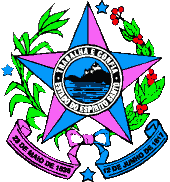 GOVERNO DO ESTADO DO ESPÍRITO SANTOPOLÍCIA MILITAR DO ESPÍRITO SANTOCONCURSO PÚBLICO PARA ADMISSÃO AO CURSO DE FORMAÇÃO DESOLDADO COMBATENTE (QPMP-C)EDITAL DE REGULARIZAÇÃO DE SITUAÇÃO JUDICIAL DE CANDIDATO SUB JUDICEEDITAL DE ABERTURA Nº 01/2018, cFSd/2018 PMES,de 20 de JUnho de 2018O Comandante-geral da Polícia Militar do Espírito Santo, no uso de suas atribuições legais e regimentais, mediante as condições estipuladas neste Edital, e demais disposições legais aplicáveis, em cumprimento à decisão judicial, processo de nº 0002240-23.2020.8.08.0014, TORNA PÚBLICO o EDITAL DE REGULARIZAÇÃO DE SITUAÇÃO JUDICIAL DE CANDIDATO SUB JUDICE do Concurso Público aberto pelo Edital nº 01/2018 – CFSd 2018/PMES, de 20 de Junho de 2018, nos seguintes termos:Art. 1° Em decorrência do trânsito em julgado do Processo nº 0002240-23.2020.8.08.0014, encaminhado por intermédio do DESPACHO/PMES/ACG/Nº 230/2022 - EDOCS 2022-XQK7N7, de 15/08/2022, o candidato descrito abaixo, segue na condição “regular”, não mais “Sub Judice” no Concurso Público para Admissão ao Curso de Formação de Soldado Combatente (QPMP-C), regulado pelo Edital de Abertura nº 01, de 20/06/2018.Art. 2º O candidato encontra-se matriculado na 2ª Turma do Curso de Formação de Soldados conforme Edital de Matrícula e inicio do Curso de Formação de Soldado Combatente, de 09/11/2021;Art. 3º O candidato e os interessados poderão consultar o endereço eletrônico www.pm.es.gov.br para acesso às informações deste Edital.Art. 4º Este Edital entra em vigor na data de sua publicação, revogadas as disposições contrárias.Vitória/ES, 24 de Agosto de 2022.Douglas Caus – CEL QOCPMComandante-geral da PMESNome do CandidatoInscriçãoProcesso JudicialFILIPE HOFFMAN LUDTICK2280013520n° 0002240-23.2020.8.08.0014